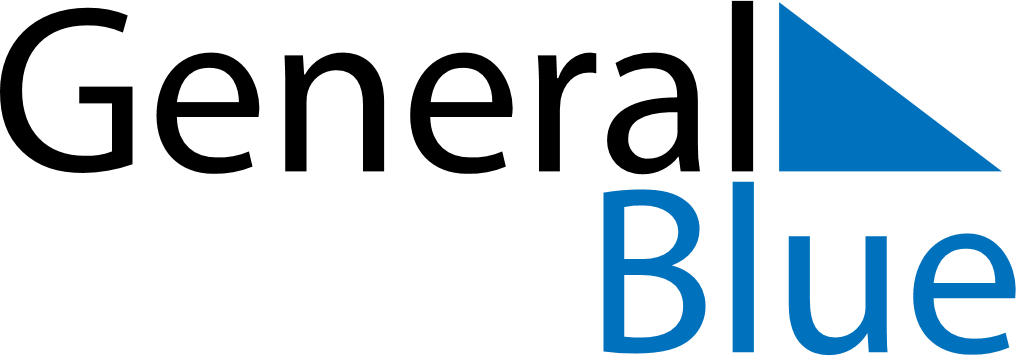 February 2024February 2024February 2024BoliviaBoliviaSundayMondayTuesdayWednesdayThursdayFridaySaturday123Feast of the Virgin of Candelaria4567891011121314151617CarnivalShrove Tuesday181920212223242526272829